Государственное бюджетное профессиональное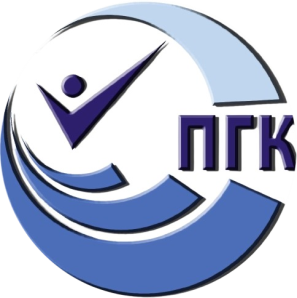  образовательное учреждение«Поволжский государственный колледж»Список абитуриентов, прошедших вступительные испытания «Физкультура» по специальности 40.02.02 «Правоохранительная деятельность» 25 - бюджетных местна базе 9 класса, набравших 50 баллов и выше№ФИОСр.балл аттестатаОригинал аттестата№ФИОСр.балл аттестатаОригинал аттестата№ФИОСр.балл аттестатаОригинал аттестата1 Семагин Даниил Андреевич5Да2Старостина Виктория Евгеньевна5Да2Старостина Виктория Евгеньевна5Да3Солопаева Лика Алексеевна5Да3Солопаева Лика Алексеевна5Да4Бычкова Дарья Валериевна5Да4Бычкова Дарья Валериевна5Да5Жмурова Юлия Алексеевна5Нет5Жмурова Юлия Алексеевна5Нет6Гуляева Анна Вячеславовна5Да6Гуляева Анна Вячеславовна5Да7Вялых Алёна Сергеевна5Да7Вялых Алёна Сергеевна5Да8Копнина Виктория Сергеевна5Да8Копнина Виктория Сергеевна5Да9Баландина Алёна Витальевна5Да9Баландина Алёна Витальевна5Да10Шишкова Алина Дмитриевна4,944Да10Шишкова Алина Дмитриевна4,944Да11Полунина Дарья Дмитриевна4,824Нет11Полунина Дарья Дмитриевна4,824Нет12Зиятдинова Эллина Дамировна4,8Да12Зиятдинова Эллина Дамировна4,8Да13Кулешова Ольга Викторовна4,789Нет13Кулешова Ольга Викторовна4,789Нет14Павлова Анастасия Максимовна4,789Нет15Пьяных Дарья Владимировна4,765Нет16Крутоголова Мария Сергеевна4,7Нет16Крутоголова Мария Сергеевна4,7Нет17Вахляева Юлия Алексеевна4,7Нет17Вахляева Юлия Алексеевна4,7Нет18Иванова Диана Геннадьевна4,688Да18Иванова Диана Геннадьевна4,688Да19Просекина Вероника Денисовна4,667Да19Просекина Вероника Денисовна4,667Да20Усманова Рисолатхон Мухаммадалиевна4,611Да20Усманова Рисолатхон Мухаммадалиевна4,611Да21Авдеева Елизавета Ивановна4,6Нет22Коваленко Анастасия Николаевна4,588Да22Коваленко Анастасия Николаевна4,588Да23Хромина Александра Ивановна4,55Нет23Хромина Александра Ивановна4,55Нет24Чебуракин Роман Евгеньевич4,5Да25Кириллов Роман Павлович4,471Да26Лаврентьева Кристина Михайловна4,471Нет26Лаврентьева Кристина Михайловна4,471Нет27Кутюмкина Виктория Дмитриевна4,438Нет27Кутюмкина Виктория Дмитриевна4,438Нет28Сосновик Алина Алексеевна4,438Нет28Сосновик Алина Алексеевна4,438Нет28Сосновик Алина Алексеевна4,438Нет28Раимкулов Камиль Амангельдыевич4,412Да28Раимкулов Камиль Амангельдыевич4,412Да30Позерук Ярослав Владимирович4,4Да30Позерук Ярослав Владимирович4,4Да31Алексеева Татьяна Анатольевна4,4Да31Алексеева Татьяна Анатольевна4,4Да32Хохлачева Наталья Александровна4,333Нет32Хохлачева Наталья Александровна4,333Нет33Чепурнова Диана Самандаровна4,333Нет33Чепурнова Диана Самандаровна4,333Нет34Котов Владимир Иванович4,313Нет34Котов Владимир Иванович4,313Нет35Мироненкова Александра Андреевна4,294Нет35Мироненкова Александра Андреевна4,294Нет36Диженин Дмитрий Сергеевич4,278Нет36Диженин Дмитрий Сергеевич4,278Нет37Карасик Данил Александрович4,263Нет38Сидорина Екатерина Алексеевна4,25Да39Галимов Линар Ирекович4,25Да39Галимов Линар Ирекович4,25Да40Федорова Софья Алексеевна4,25Нет40Федорова Софья Алексеевна4,25Нет41Петров Георгий Витальевич4,235Да41Петров Георгий Витальевич4,235Да42Лебедева Евангелина Павловна4,235Да42Лебедева Евангелина Павловна4,235Да43Гиматдинова Диана Ирековна4,235Да43Гиматдинова Диана Ирековна4,235Да44Бакоян Азиз Юрикович4,188Да44Бакоян Азиз Юрикович4,188Да45Нелин Александр Анатольевич4,182Да45Нелин Александр Анатольевич4,182Да46Феклин Максим Валерьевич4,176Да47Булега Карина Витальевна4,15Нет47Булега Карина Витальевна4,15Нет48Уколов Дмитрий Михайлович4,125Нет48Уколов Дмитрий Михайлович4,125Нет49Малькова Алина Сергеевна4,125Нет49Малькова Алина Сергеевна4,125Нет50Блохин Александр Станиславович4,111Нет50Блохин Александр Станиславович4,111Нет51Шабалкин Богдан Евгеньевич4,105Да51Шабалкин Богдан Евгеньевич4,105Да52Прибылов Артём Викторович4,059Нет52Прибылов Артём Викторович4,059Нет53Задубинная Дана Юрьевна4,053Да53Задубинная Дана Юрьевна4,053Да54Разгоняева Валентина Юрьевна4Нет54Разгоняева Валентина Юрьевна4Нет55Корнилова Татьяна Викторовна4Нет55Корнилова Татьяна Викторовна4Нет56Мубараков Кирилл Рамилевич3,944Нет56Мубараков Кирилл Рамилевич3,944Нет57Сергеев Мирон Алексеевич3,941Да57Сергеев Мирон Алексеевич3,941Да58Беляева Елизавета Алексеевна3,882Да58Беляева Елизавета Алексеевна3,882Да59Мазюков Семён Алексеевич3,833Нет60Ушакова Екатерина Александровна3,824Нет60Ушакова Екатерина Александровна3,824Нет61Матвеев Михаил Егеньевич3,813Да61Матвеев Михаил Егеньевич3,813Да62Брусенцов Матвей Михайлович3,813Да62Брусенцов Матвей Михайлович3,813Да63Мирзаев Сирожидин Салиевич3,813Да63Мирзаев Сирожидин Салиевич3,813Да64Колесников Кирилл Андреевич3,765Нет64Колесников Кирилл Андреевич3,765Нет65Ермаков Роман Александрович3,762Да65Ермаков Роман Александрович3,762Да66Апатьев Кирилл Александрович3,667Нет66Апатьев Кирилл Александрович3,667Нет67Ставропольцев Артём Дмитриевич3,647Нет67Ставропольцев Артём Дмитриевич3,647Нет68Рузибоев Шохсувор Шавкатович3,611Нет68Рузибоев Шохсувор Шавкатович3,611Нет69Кожевников Владислав Андреевич3,563Да69Кожевников Владислав Андреевич3,563Да70Рустамханов Артур Расулович3,533Нет70Рустамханов Артур Расулович3,533Нет71Добрыдень Артем Александрович3,313Нет71Добрыдень Артем Александрович3,313Нет